Proposition séquence pour le TRAAMLondres, ville durable ?Programme : Thème 3 : aménager la villeQuestion obligatoireVilles et développement durableMise en œuvreL’étude de cette question est abordée à partir de deux études de cas mises en perspective, l’une choisie dans les pays développés, l’autre prise dans les pays émergents ou en développement.Elle s’appuie sur les problématiques indiquées.Croissance urbaine, étalement urbain, inégalités socio-spatiales.Transports et mobilités.Aménager des villes « durables » ?Temps imparti pour l’ensemble de la séquence : 10-11h -4 h sur l’étude de cas sur Londres dont TP croquis-3 h sur une ville des suds-MEP : 3 h-évaluation : 1hProblématique de la séquence : Les modes de développement urbains sont-ils tenables ?Etude de cas : Londres, ville durable.Problématique de l’étude de cas : quelles sont les conséquences de la croissance urbaine à Londres ?Temps imparti : 4 hDécoupage : -2h sur la croissance urbaine et les conséquences sur les transportsNotions travaillées :>croissance urbaine, étalement urbain>inégalités socio-spatiales>gestion des transportsCapacités travaillées :>Exploiter et confronter des informations>Organiser et synthétiser des informations>Utiliser les TICEObjectifs pour les élèves :>Comprendre la notion d’étalement urbain et ses conséquences>Exploiter et confronter des informations (identification du document, extraction d’informations)>Organiser et synthétiser des informations (réaliser un paragraphe, un podcast)>Utiliser les TICE-1h sur aménager une ville durable : Londres :Notion travaillée :>développement durableCapacités travaillées :>Comprendre la notion d’étalement urbain et ses conséquences>Organiser et synthétiser des informations>Utiliser les TICE-1h réalisation d’un croquis simple sur google maps.Intégration des Temps 1, 2, 3 du TRAAM :Séances 1 et 2 et 3 : temps 1 et 2 de manière plus ou moins distinctes, la coupure entre les 2 temps étant moins aiséeSéance 4 (croquis) : temps 2 si pas finalisé lors des séances précédentes et temps 3.Séances 1 et 2 : quels sont les enjeux de la croissance urbaineTravail en classe inversée :>A la maison :-Très courte vidéo de rappel à la maison sur Londres (localisation, situation au sein du Royaume-Uni, quelques éléments très simples sans aborder les questions seront étudiées en classe, utilisation d’un SIG, évocation simplement du grand Londres).-Sachant qu’il s’agit d’une Etude de cas, il est préférable de laisser toute sa place à l’étude de cas et donc de ne pas donner trop d’indication à la maison.>En classe (en salle informatique) :-test de vérification de connaissances avec Socrative student (individuel). Questions très simples sur la vidéo à visionner pour s’immerger dans la ville de Londres-travail en différenciation : 3 parcours : travail en groupe de 4 (deux ordinateurs par groupe).-parcours guidé centré sur la capacité exploiter et confronter des informations, un simple petit paragraphe de synthèse sera demandé.-parcours centré sur la rédaction d’un paragraphe de synthèse avec réalisation éventuelle d’un podcast à l’attention des autres élèves.-parcours plus autonome centré sur la capacité organiser et synthétiser des informations avec une question large demandant de réaliser un schéma fléché.Dans les 3 parcours, insistance sur la production finale : un croquis de synthèse sur Londres : repérer les éléments à cartographier : un tableau est joint pour que les élèves puissent faire un relevé des éléments qu’ils ajouteront à leur croquis réalisé en séance 4.>Documents donnés aux élèves : -carte dynamique type open street map (pour le repérage) et pour que les élèves puissent constamment jouer avec les échelles.-images diverses (vue aérienne annotée avec Thinglink, vue de King’s Cross annotée avec Thinglink ou street view)-sites internet : transports de Londres : https://tfl.gov.uk/	>travail sur les échelles-textes>plus value des TICE : accéder à des données que l’on ne peut pas trouver ailleurs que sur internet, images dynamiques, réalisation d’un podcast.Séance 3 : Comment Londres tente de devenir une ville durable ?>A la maison : écoute des podcasts produits en séances 1 et 2 par les élèves du parcours 2.>En classe : la durabilité à Londres à partir de l’exemple du site olympique de Statford. Activité commune à l’ensemble de la classe centrée sur la capacité organiser et synthétiser des informations (soit paragraphe, soit tableau à compléter à définir).	>travail sur les sources type promotionnelles.>plus value des TICE : limitation du nombre de documents papier, lien plus marqué entre les documents.En parallèle, insistance sur la production finale : un croquis de synthèse sur Londres : repérer les éléments à cartographier : un tableau est joint pour que les élèves puissent faire un relevé des éléments qu’ils ajouteront à leur croquis réalisé en séance 4.Séance 4 : production d’un croquis en guise de bilan de l’étude de cas.	>Croquis produit avec google maps à partir des données collectées précédemment. Légende organisée.	>plus value des TICE : retouche simplifiée, jeu d’échelles Bilan de la séquence : >classe impliquée : 1 classe de seconde d’un niveau global assez moyen>Le déroulement de la séquence :-la séquence aurait dû se dérouler avant les vacances de Pâques mais en raison d’absences pour une sortie scolaire, cela n’a pu se faire et la séquence a été faite avant et après les vacances ce qui a entraîné une coupure peu propice à l’efficacité du travail demandé. Au retour des vacances, la classe a été largement démobilisée avec les multiples jours fériés début mai.De ce fait, la séquence s’est étalée sur plusieurs semaines, le résultat final a été largement pénalisé.-le travail en salle informatique : Le projet prévoyait que le déroulement de la séquence se fasse en salle informatique. 34 élèves en salle informatique n’est pas facile à gérer d’autant plus au lycée Kastler où l’organisation des salles informatiques fait que les postes sont positionnés tous en périphérie de la salle, contre les murs. Ces conditions ne sont pas idéales pour impliquer une classe entière, il aurait été plus facile de travailler en groupe, une salle en îlots aurait été plus pratique.>bilan des productions : -le déroulement a été plus long que prévu mais les élèves ont réussi à réaliser les productions demandées en séance 1, 2 et 3 notamment le podcast. La réalisation du podcast est très simple sur le plan matériel. Les élèves travaillent d’abord par écrit sur un texte qui est ensuite lu et enregistré. Les intérêts sont multiples :-entraînement à l’oral (lire un texte assez long en s’enregistrant est un excellent moyen de s’entraîner)-partager : le podcast peut être diffusé de plusieurs manières (dépôt sur une plateforme type soundcloud par exemple ou envoi par mail à l’ensemble des élèves).-Le matériel est celui des élèves selon le principe du BYOD (bring Your own Device) ou AVAN en français (Avec Votre Matériel Numérique). Les élèves utilisent l’application d’enregistrement de leur smartphone puis envoi leur production au professeur par mail.Voici un exemple :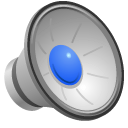 Par contre, les élèves n’ont pas su utiliser les tableaux prévus pour prendre des notes en vue de la réalisation du croquis. Il était demandé aux élèves de préparer un relevé des éléments à cartographier en même temps qu’ils menaient l’analyse des documents dans le cadre des études de documents. Cette phase était probablement trop complexe pour une classe peu autonome.-en séance 4, les élèves devaient réaliser un croquis de synthèse :-le logiciel utilisé : google maps-réalisation par groupe de 2 élèves par poste, au total 17 cartes partagées sur lesquelles sont données les limites de Londres et du Grand Londres (un peu moins en réalité car la classe connait un fort absentéisme particulièrement important en mai).-temps imparti : 2 heuresbilan de la réalisation du croquis : les élèves ont eu besoin de plus de temps, ainsi, 3 heures ont été données cependant, peu de groupes ont produit des travaux de qualité et un croquis réalisé sur le tableau de la classe a été réalisé.-les difficultés rencontrées :-logiciel : les cartes proposées par google maps ont des outils limitées pas toujours adaptés à la réalisation d’un croquis. Ainsi, chaque objet crée un élément dans la légende ce qui n’est guère adapté. De même, il a été difficile pour les élèves de réaliser la ceinture verte autour de Londres puisqu’en réalité, il s’agit d’un « anneau » autour de Londres. Par ailleurs, sans doute par facilité mais aussi en raison du logiciel, les élèves ont eu tendance à favoriser des lieux au détriment des espaces et des flux (multiplication des figurés ponctuels).Les élèves ont aussi eu des difficultés dans le déplacement de la carte. Bien que la connexion soit assez efficace à Talence, les élèves avaient tendance à déplacer les deux limites déjà données par le professeur et destinées à aider les élèves à se repérer (Londres, Grand Londres).-le temps : la réalisation en salle informatique engendre des contraintes matérielles importantes réduisant le temps effectif de travail (temps de prise en main du logiciel, démarrage.)… De ce fait, le temps nécessaire pour réaliser la carte a été très long. Si deux heures avaient été prévues, il a été nécessaires de laisser 3 h sans pour autant obtenir un résultat abouti pour lequel il aurait fallu davantage de temps encore. Cependant, il était nécessaire de stopper le travail au bout de 3 h pour des raisons de programmation mais aussi de lassitude de la part des élèves.-la synthèse d’informations : les élèves ont eu des difficultés à synthétiser des informations venus de multiples documents et beaucoup d’élèves se sont contentés d’utiliser les cartes proposées dans la documentation et de les combiner.-les points positifs : -les élèves ont essayé de réaliser le croquis demandé, l’outil informatique a rapidement été transparent, les élèves s’adaptant aux contraintes de l’outil assez facilement.-l’outil google maps s’est avéré assez pratique car entièrement en ligne, pas d’installation nécessaire.En parallèle, une autre classe de Seconde a réalisé le même travail « tout papier ». Le travail fourni et produit pas cette classe a été plus efficace. À cela, on peut trouver plusieurs raisons :-les deux classes n’ont pas le même profil et la classe « tout papier » est plus impliquée et sérieuse. -le support papier est un support habituel des élèves alors que l'utilisation des TICE nécessite un temps d’adaptation qui ralentit le travail d’ensemble.-le support papier offre une solution finalement assez simple aux élèves pour réaliser un croquis. Représenter une zone, dessiner une flèche s’avère plus simple sur une feuille papier que sur un logiciel de cartographie.Ce constat amène cependant une nuance : la question du droit à l’erreur et pour cela, le logiciel s’avère imbattable. Il est très aisé pour un élève de modifier un objet, d’en changer la couleur, de le déplacer, chose guère facile sur du papier.lien vers les activités et dossiers documentaires proposés :séance 1 et 2 : activités différenciées :http://www.iklasse.net/a1p2--exploiter-et-confronter-des-informations--la-croissance-urbaine-agrave-londres-et-ses-conseacutequences.htmlhttp://www.iklasse.net/a1p3--organiser-et-syntheacutetiser-des-informations--la-croissance-urbaine-agrave-londres-et-ses-conseacutequences.htmlséance 3 :http://www.iklasse.net/a2p1--exploiter-et-confronter-des-informations--la-croissance-urbaine-agrave-londres-et-ses-conseacutequences.htmlLiens vers quelques productions :-inachevées :https://drive.google.com/open?id=1cVEi2m81QCvQYWJWyQKR1_53fCc&usp=sharinghttps://drive.google.com/open?id=1QKk-eB07154s7PX9ZSETi1PNYU8&usp=sharinghttps://drive.google.com/open?id=18_BR6LM6iG2MQ6CbvZ-hjbmlXY4&usp=sharing-plutôt bien avancée même si cela reste incomplet :https://drive.google.com/open?id=11HX-yvPc4HowIj1t5tU7RSNS7fw&usp=sharing